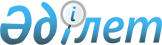 О признании утратившими силу некоторых постановлений акимата Карагандинской областиПостановление акимата Карагандинской области от 24 июля 2020 года № 47/03. Зарегистрировано Департаментом юстиции Карагандинской области 27 июля 2020 года № 5980
      В соответствии с Законами Республики Казахстан от 23 января 2001 года "О местном государственном управлении и самоуправлении в Республике Казахстан", от 15 апреля 2013 года "О государственных услугах", от 6 апреля 2016 года "О правовых актах", от 25 ноября 2019 года "О внесении изменений и дополнений в некоторые законодательные акты Республики Казахстан по вопросам оказания государственных услуг" акимат Карагандинской области ПОСТАНОВЛЯЕТ:
      1. Признать утратившими силу некоторые постановления акимата Карагандинской области согласно приложению к настоящему постановлению.
      2. Контроль за исполнением настоящего постановления возложить на курирующего заместителя акима области.
      3. Настоящее постановление вводится в действие со дня первого официального опубликования. Перечень утративших силу некоторых постановлений акимата Карагандинской области
      1. Постановление  акимата Карагандинской области от 14 июля 2015 года № 39/02 "Об утверждении регламентов государственных услуг в сфере культуры" (зарегистрировано в Реестре государственной регистрации нормативных правовых актов №3366, опубликовано в газетах "Индустриальная Караганда" от 18 августа 2015 года № 116 (21867), "Орталық Қазақстан" от 18 августа 2015 года № 130 (22 015), в информационно-правовой системе "Әділет" 17 августа 2015 года).
      2. Постановление акимата Карагандинской области от 23 июня 2015 года № 34/01 "Об утверждении регламента государственной услуги "Выдача архивных справок" (зарегистрировано в Реестре государственной регистрации нормативных правовых актов № 3341, опубликовано в газетах "Индустриальная Караганда" от 01 августа 2015 года № 106 (21857), "Орталық Қазақстан" от 01 августа 2015 года № 121 (22 006), в информационно-правовой системе "Әділет" 31 июля 2015 года).
      3. Постановление акимата Карагандинской области от 18 апреля 2016 года № 27/05 "О внесении изменения в постановление акимата Карагандинской области от 23 июня 2015 года № 34/01 "Об утверждении регламента государственной услуги "Выдача архивных справок" (зарегистрировано в Реестре государственной регистрации нормативных правовых актов № 3789, опубликовано в газетах "Индустриальная Караганда" от 31 мая 2016 года № 68 (22013), "Орталық Қазақстан" от 31мая 2016 года № 87 (22 192), в информационно-правовой системе "Әділет" 27 мая 2016 года).
      4. Постановление акимата Карагандинской области от 29 июня 2017 года № 38/06 "О внесении изменений в постановление акимата Карагандинской области от 23 июня 2015 года № 34/01 "Об утверждении регламента государственной услуги "Выдача архивных справок" (зарегистрировано в Реестре государственной регистрации нормативных правовых актов № 4331, опубликовано в газетах "Индустриальная Караганда" от 05 августа 2017 года № 87 (22200), "Орталық Қазақстан" от 05 августа 2017 года № 86 (22 393), в Эталонном контрольном банке нормативных правовых актов Республики Казахстан в электронном виде 10 августа 2017 года).
					© 2012. РГП на ПХВ «Институт законодательства и правовой информации Республики Казахстан» Министерства юстиции Республики Казахстан
				
      Аким Карагандинской области

Ж. Қасымбек
Приложениек постановлениюакимата Карагандинскойобластиот 24 июля 2020 года№ 47/03